附1.函授生报名指南一、如何登录报名系统 成教考试的考生（采取网上自主注册的登录方式）使用电脑打开网址：https://hbeu.signup.yunduancn.com成考考生无需注册，初始账号是身份证号，密码是身份证后六位。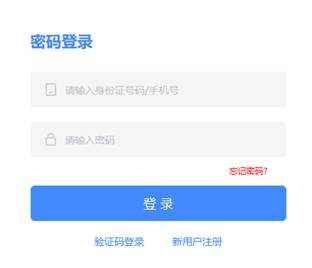 登录成功后将会跳转进入报名系统，需要进行修改密码以及绑定手机号二、如何进行报名考生在报名前，需要先进行实名认证。只有进行了实名认证才可以进行报名或者确认报名信息。① 点击左侧的“个人中心”行实名认证，点击“实名认证”后弹出弹窗：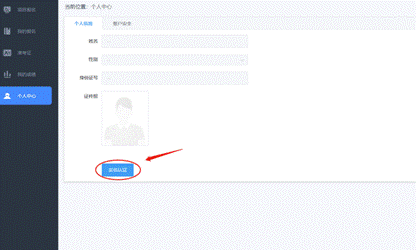 ②点击实名认证，填写姓名，身份证号码和近期证件照，然后点击立刻验证（证件照用于人脸验证，一定要上传和本人一样的证件照）③若实名认证失败，先确认填写的身份证信息和姓名是否正确，若确认无误。需要重新填写“姓名、身份证号、证件照、身份证正面照、身份证反面照”，提交后交由客服人工认证，等待审核即可。④实名认证成功后即可正常报名，即可通过左侧栏“我的报名”查看报名信息参加报名，查看个人信息，确认无误后提交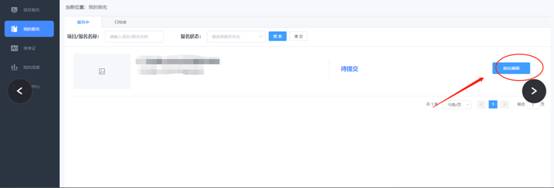 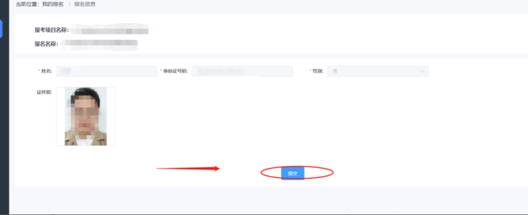 提交后再重新点击我的报名，点击去支付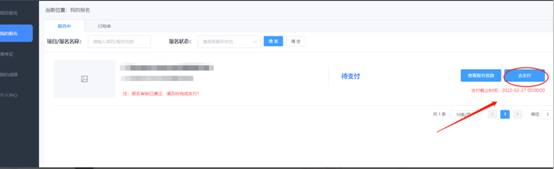 需要在支付截止时间前完成支付；考生先选择“考区”，然后选择支付方式后 提交；支持支付宝和微信两种支付方式。选择（预选）“考区”，这里只是一个参考考区，考生请耐心等待准考证的发 放，准考证发放后可查看自己的具体考区、考点、考场信息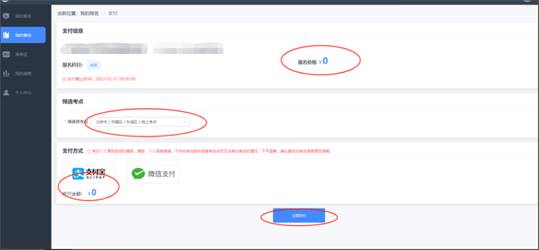 最后到待发放准考证阶段就算报名成功了，可以等待开始考试了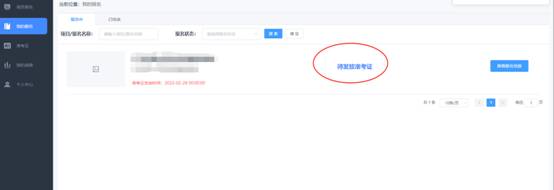 三、如何下载准考证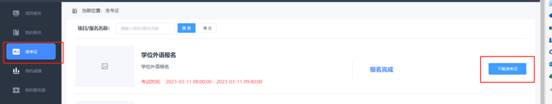 登录账号，点击准考证，点击下载准考证下载并打印。